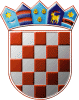 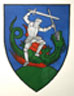         REPUBLIKA HRVATSKA       MEĐIMURSKA ŽUPANIJAOPĆINA SVETI JURAJ NA BREGU                          OPĆINSKI NAČELNIKKLASA:350-02/22-01/02URBROJ:2109/16-01-22-16Pleškovec, 8. srpnja 2022.Na temelju članka 64. Zakona o zaštiti okoliša („Narodne novine" broj 80/13, 153/13, 78/15, 12/18 i 118/18), članka 33. Uredbe o strateškoj procjeni utjecaja strategije, plana i programa na okoliš („Narodne novine" broj 3/17) i članka 45. Statuta Općine Sveti Juraj na Bregu („Službeni glasnik Međimurske županije" broj 08/21.), te nakon provedenog postupka Ocjene o potrebi strateške procjene utjecaja na okoliš za III. ciljane izmjene i dopune Prostornog plana uređenja Općine Sveti Juraj na Bregu („Službeni glasnik Međimurske županije“ broj 4/06, 10/15, 20/19) općinski načelnik Općine Sveti Juraj na Bregu 8. srpnja 2022. godine donosi ODLUKUkojom se utvrđuje da nije potrebno provesti stratešku procjenu utjecaja na okoliš za III. ciljane izmjene i dopune Prostornog plana uređenja Općine Sveti Juraj na BreguČlanak 1.Općinski načelnik Općine Sveti Juraj na Bregu je temeljem Mišljenja nadležnog javnopravnog tijela – Upravnog odjela za prostorno uređenje, gradnju i zaštitu okoliša u Međimurskoj županiji, KLASA: 351-01/22-03/14, URBROJ: 2109-09-5/01-22-02, od 30. ožujka 2022. donio Odluku o započinjanju postupka ocjene o potrebi strateške procjene utjecaja na okoliš za III. ciljane izmjene i dopune Prostornog plana uređenja Općine Sveti Juraj na Bregu, KLASA:350-02/22-01/02 URBROJ:2109/16-01-22-4 od 20. svibnja 2022. godine (u daljnjem tekstu: Odluka).Prema Odluci, Općina Sveti Juraj na Bregu (u daljnjem tekstu: Općina) je za III. ciljane izmjene i dopune Prostornog plana uređenja Općine Sveti Juraj na Bregu („Službeni glasnik Međimurske županije“ broj 4/06, 10/15, 20/19); (u daljnjem tekstu: Izmjene i dopune Prostornog plana) provela prethodne postupke:Ocjene o potrebi strateške procjene utjecaja na okoliš sukladno Zakonu o zaštiti okoliša („Narodne novine“ broj 80/13, 153/13, 78/15, 12/18, 118/18) i Uredbi o strateškoj procjeni utjecaja strategije, plana i programa na okoliš („Narodne novine“ broj 3/17) Prethodne ocjene prihvatljivosti za ekološku mrežu sukladno Zakonu o zaštiti prirode („Narodne novine“ broj 80/13, 15/18, 14/19.)Temeljem provedenog postupka Ocjene o potrebi strateške procjene utjecaja na okoliš Izmjena i dopuna Prostornog plana utvrđuje se da Izmjene i dopune Prostornog plana neće imati vjerojatno značajan utjecaj na okoliš na osnovu čega se utvrđuje da nije potrebno provesti postupak strateške procjene utjecaja na okoliš.Temeljem provedenog postupka Prethodne ocjene prihvatljivosti za ekološku mrežu utvrđuje se da su Izmjene i dopune Prostornog plana prihvatljive za ekološku mrežu, te da nije potrebno provesti postupak strateške procjene utjecaja na okoliš vezano uz područje zaštite prirode i ekološke mreže.Članak 2.Izmjene i dopune Prostornog plana predviđene su kao ciljane, a odnose se na:proširenje građevinskog područja naselja Brezje radi povećanja područja gospodarske zone Brezje, dijelom u smjeru sjevera radi povećanja već izgrađenih, odnosno uređenih građevinskih čestica unutar postojeće gospodarske zone Brezje i istočno od izvedene nerazvrstane ceste za pristup gospodarskoj zoni s državne ceste DC 227prenamjena dijela građevinskog područja naselja Brezje u poslovnu namjenu – k.č. 7232/1 k.o. Zasadbreg i dijelova k.č. 7233/1 i 7235/1 k.o. Zasadbreg koji se nalaze izvan obuhvata DPU područja „Šmernica“ u Brezju, radi omogućavanja gradnje sunčane elektrane na k.č. 7232/1 k.o. Zasadbreg, uz osiguranje zaštitnog pojasa prema zoni mješovite, pretežito stambene namjeneproširenje građevinskog područja naselja Okrugli Vrh na k.č. 8571/3 k.o. Lopatinec radi spajanja s izgrađenom k.č. 8572/2 k.o. Lopatinec koja se nalazi u mješovitoj, pretežito stambenoj zoni i utvrđivanje obaju zemljišta kao zone mješovite, stambeno – poslovne namjenemanje proširenje građevinskih područja naselja sa statusom izgrađeno i uređeno radi ujednačavanja dubine građevinskog područja u odnosu na susjedno i osiguranje bolje organizacije građevinskih čestica koje se već nalaze u građevinskom području, prema zaprimljenim inicijativama:proširenje građevinskog područja naselja Brezje na dio k.č. 7281 i 7280 obje k.o. Zasadbreg, radi povećanja gruntišta izgrađenog posjeda smještenog unutar građevinskog područja naselja Brezje, do dubine GP kao što je utvrđeno za ostatak uličnog nizaproširenje građevinskog područja naselja Dragoslavec na k.č. 3452 k.o. Lopatinec radi povećanja gruntišta izgrađene čestice k.č. 3451, do dubine GP kao što je utvrđeno za ostatak uličnog nizaproširenje građevinskog područja naselja Pleškovec na cijelu k.č. 488 k.o. Lopatinec čiji dio je unutar građevinskog područja naseljaplaniranje prenamjene dijela već utvrđenog građevinskog područja u naselju Pleškovec u površinu turističku-edukacijske namjene – dio k.č. 5381, k.o. Lopatinecodređivanje lokacije za poduzetnički inkubator unutar već utvrđenog građevinskog područja naselja Lopatinecusklađenje Plana u sektoru istraživanja ugljikovodika i geotermalne vode u energetske svrheusklađenje odredbi za provedbu Plana s pročišćenim tekstom Odluke o donošenu Prostornog plana Međimurske županije („Službeni glasnik Međimurske županije“ broj 12/19)Po obimu se radi o ciljanim izmjenama i dopunama Prostornog plana.Grafički i tekstualni dijelovi Prostornog plana uređenja Općine mijenjaju se samo u odnosu sadržaj utvrđen za ciljane izmjene i dopune u prethodnom članku ove Odluke.Izmjene grafičkih dijelova vrše se na ažurnim vektorskim digitalnim podlogama DGU.Programska polazišta za Izmjene i dopune Prostornog plana proizlaze iz prihvaćenih inicijativa, koje su sukladne važećim propisima o prostornom uređenju. Cilj izrade Izmjena i dopuna Prostornog plana je proširenje gospodarske zone za dugoročni razvoj i manje korekcije građevinskih područja prema zaprimljenim inicijativama fizičkih i pravnih osoba za zemljišta koja se već dijelom nalaze unutar građevinskih područja naselja.Kako u trenutku usvajanja II. izmjena i dopuna Prostornog plana uređenja Općine Sveti Juraj na Bregu još nije bio objavljen pročišćeni tekst odredbi za provedbu II. izmjena i dopuna Prostornog plana Međimurske županije, pojedine odredbe iz navedenog Plana nisu ugrađene u Prostorni plan uređenja Općine te je isto potrebno učiniti radi ispunjenja uvjeta iz članka 61. Zakona. To se posebice odnosi na uvjete gradnje kuća za odmor i pojedine druge vrste stanovanja, posebno povremenog.Uvjeti gradnje smještajnih turističkih sadržaja su u posebnim turističkim sektorskim propisima su u međuvremenu izmijenjeni pa je i navedeno potrebno uskladiti kroz izmjenu odredbi za provedbu.Obzirom na promjene u sektoru istraživanja ugljikovodika i geotermalne vode u energetske svrhe, Plan je potrebno uskladiti s važećim istražnim i eksploatacijskim odobrenjima.Članak 3.U cilju utvrđivanja vjerojatno značajnog utjecaja na okoliš za Izmjene i dopune Prostornog plana, Općina je zatražila mišljenja relevantnih javnopravnih tijela. Javnopravna tijela od kojih je traženo mišljenje i njihova očitovanja slijede u tablici:Članak 4.U tabeli iz prethodnog članka vidljivo je da su javnopravna tijela, dala mišljenje da nije potrebno provesti postupak strateške procjene utjecaja na okoliš.Za javnopravna tijela koja se nisu očitovala u utvrđenom roku u odnosu na ocjenu o potrebi strateške procjene utjecaja na okoliš utvrđuje se zakonska osnova za zaključak da nije potrebno provesti postupak strateške procjene utjecaja na okoliš.Članak 5.Izdanim Mišljenjem Međimurske županije, Upravnog odjela za prostorno uređenje, gradnju i zaštitu okoliša, KLASA: 351-01/22-03/14, URBROJ: 2109-09-5/01-22-5 od 23.05.2022. godine kojim je sukladno čl. 64. Zakona o zaštiti okoliša i čl. 25. Zakona o zaštiti prirode u postupku Prethodne ocjene prihvatljivosti za ekološku mrežu utvrđeno da su planirane Izmjene i dopune Prostornog plana prihvatljive za ekološku mrežu, da nije potrebno provesti Glavnu ocjenu utjecaja na ekološku mrežu, te da ne treba provesti postupak strateške procjene utjecaja na okoliš vezano uz područje zaštite prirode i ekološke mreže, uz prijedlog za ugradnju mjera zaštite zaštićenih vrsta, te ugroženih i rijetkih stanišnih tipova u Izmjene i dopune Plana.Izdanim Mišljenjem Međimurske županije, Upravnog odjela za prostorno uređenje, gradnju i zaštitu okoliša, KLASA:351-01/22-03/14, URBROJ:2109-09-5/01-22-8, od 08. srpnja 2022. godine, u pogledu izrade Izmjene i dopune Prostornog plana, utvrđeno je da je postupak ocjene o potrebi strateške procjene proveden sukladno Zakonu o zaštiti okoliša („Narodne novine“ broj 80/13, 78/15 i 12/18) i Uredbi o strateškoj procjeni utjecaja strategije, plana i programa na okoliš („Narodne novine“ broj 3/17), te da za planirane Izmjene i dopune Prostornog plana nije potrebno provesti postupak strateške procjene utjecaja na okoliš.Članak 6.Općina je provela postupak informiranja javnost, sukladno odredbama Zakona o zaštiti okoliša („Narodne novine" broj 80/13, 153/13, 78/15, 12/18 i 118/18) i Uredbe o informiranju i sudjelovanju javnosti i zainteresirane javnosti u pitanjima zaštite okoliša („Narodne novine" broj 64/08), kojima se uređuje informiranje javnosti i zainteresirane javnosti u pitanjima zaštite okoliša.Informiranje javnosti je provedeno objavom na službenim mrežnim stranicama Općine u roku od najmanje 30 dana, počevši od 23. svibnja 2022. godine.Članak 7.Ova Odluka stupa na snagu danom donošenja, a objaviti će se na mrežnim stranicama Općine Sveti Juraj na Bregu.                                                                                               OPĆINSKI NAČELNIK                                                                                   Anđelko Nagrajsalović, bacc.ing.comp.POSTUPAK OCJENE O POTREBI STRATEŠKE PROCJENE UTJECAJA NA OKOLIŠPOSTUPAK OCJENE O POTREBI STRATEŠKE PROCJENE UTJECAJA NA OKOLIŠPOSTUPAK OCJENE O POTREBI STRATEŠKE PROCJENE UTJECAJA NA OKOLIŠPOSTUPAK OCJENE O POTREBI STRATEŠKE PROCJENE UTJECAJA NA OKOLIŠR.BR.JAVNOPRAVNO TIJELOKLASA / URBROJ / DATUMZAPRIMANJAMIŠLJENJEMinistarstvo kulture i medija, Uprava za zaštitu kulturne baštine, Konzervatorski odjel u Varaždinu, Ivana Gundulića 2, VaraždinKLASA: 350-02/22-01/02URBROJ: 532-22-10od 15. lipnja 2022.Javnopravno tijelo se u svom mišljenju izjašnjava da sa stanovišta njegove nadležnosti za Izmjene i dopune Prostornog plana nije potrebno provesti postupak strateške procjene utjecaja na okoliš..Ministarstvo unutarnjih poslova, Ravnateljstvo civilne zaštite, Područni ured civilne zaštite Varaždin, Služba civilne zaštite Čakovec, Zrinsko – Frankopanska 9, ČakovecJavnopravno tijelo se nije očitovalo u zakonskom roku.Agencija za ugljikovodike, Miramarska 24, ZagrebKLASA: 350-02/22-01/02URBROJ: 369-22-8od 10. lipnja 2022.Javnopravno tijelo se u svom mišljenju izjašnjava da sa stanovišta njegove nadležnosti za Izmjene i dopune Prostornog plana nije potrebno provesti postupak strateške procjene utjecaja na okoliš.Međimurska županija, Zavod za prostorno uređenje Međimurske županije, Ruđera Boškovića 2, ČakovecJavnopravno tijelo se nije očitovalo u zakonskom roku.Međimurska županija, Županijska uprava za ceste Međimurske županije, Mihovljanska 70, ČakovecJavnopravno tijelo se u svom mišljenju izjašnjava da nije ovlašteno za izdavanje mišljenja za Ocjenu o potrebi strateške procjene utjecaja na okoliš radi izrade III. ciljane izmjene i dopune Prostornog plana uređenja Općine Sveti Juraj na Bregu.Međimurska priroda, Javna ustanova za zaštitu prirode, Trg međimurske prirode 1, KrižovecJavnopravno tijelo se nije očitovalo u zakonskom roku.Hrvatske ceste d.o.o., Sektor za studije i projektiranje, Vončinina 3, ZagrebKLASA: 350-02/22-01/02URBROJ: 345-22-9od 14. lipnja 2022.Javnopravno tijelo se u svom mišljenju izjašnjava da sa stanovišta njegove nadležnosti za Izmjene i dopune Prostornog plana nije potrebno provesti postupak strateške procjene utjecaja na okoliš.Hrvatske vode, VGO za Muru i gornju Dravu, Međimurska 26b, VaraždinJavnopravno tijelo se nije očitovalo u zakonskom roku.HOPS – Hrvatski operator prijenosnog sustava d.o.o., Sektor za tehničku potporu, Služba za pripremu izgradnje i izgradnju, Kupska 4., ZagrebKLASA: 350-02/22-01/02URBROJ: 378-22-7od 10. lipnja 2022.Javnopravno tijelo se u svom mišljenju izjašnjava da sa stanovišta njegove nadležnosti za Izmjene i dopune Prostornog plana nije potrebno provesti postupak strateške procjene utjecaja na okoliš.Susjedne JLS – Općina NedelišćeKLASA: 350-02/22-01/02URBROJ: 378-22-7od 10. lipnja 2022.Javnopravno tijelo se u svom mišljenju izjašnjava da sa stanovišta njegove nadležnosti za Izmjene i dopune Prostornog plana nije potrebno provesti postupak strateške procjene utjecaja na okoliš.Susjedne JLS – ostali – Općina G. Mihaljevec i Grad ČakovecJavnopravna tijela se nisu očitovala u zakonskom roku.Mišljenje tijela nadležnog za postupak prethodne ocjene prihvatljivosti za ekološku mrežuMišljenje tijela nadležnog za postupak prethodne ocjene prihvatljivosti za ekološku mrežuMišljenje tijela nadležnog za postupak prethodne ocjene prihvatljivosti za ekološku mrežuMeđimurska županija, Upravni odjel za prostorno uređenje, gradnju i zaštitu okoliša, Ruđera Boškovića 2, ČakovecKLASA: 351-01/22-03/14, URBROJ: 2109-09-5/01-22-5 od 23. svibnja 2022.sukladno čl. 64. Zakona o zaštiti okoliša i čl. 25. Zakona o zaštiti prirode nije potrebno provesti Glavnu ocjenu utjecaja na ekološku mrežu, te da ne treba provesti postupak strateške procjene utjecaja na okoliš vezano uz područje zaštite prirode i ekološke mrežeMišljenje tijela nadležnog za postupak ocjene o potrebi strateške procjene utjecaja na okolišMišljenje tijela nadležnog za postupak ocjene o potrebi strateške procjene utjecaja na okolišMišljenje tijela nadležnog za postupak ocjene o potrebi strateške procjene utjecaja na okolišMeđimurska županija, Upravni odjel za prostorno uređenje, gradnju i zaštitu okoliša, Ruđera Boškovića 2, ČakovecKLASA: 351-01/22-03/14URBROJ: 2109-09-5/01-22-8 od 08. srpnja 2022.OSPUO postupak je proveden sukladno propisima, te ne treba provesti postupak strateške procjene utjecaja na okoliŠ.